   Dječji vrtić Tići Vrsar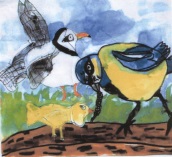 INICIJALNI UPITNIKPODACI O DJETETU I OBITELJIMOTORIČKI  I  SENZORIČKI RAZVOJKOMUNIKACIJSKI I  JEZIČNO GOVORNI RAZVOJOBITELJSKI KONTEKST1. Posebnu ulogu u životu i odgoju djeteta ima (zaokružiti jednu ili više mogućnosti):a) majkab) otacc) baka, djedd) brat, sestrae) svi podjednakof) netko drugi ___________________________________________________________________2. Kako rješavate situacije u kojima je dijete neposlušno? (navedite kazne, zabrane, odgojne postupke...)_______________________________________________________________________________3. Što vam se posebno sviđa kod vašeg djeteta?_______________________________________________________________________________4. Ima li nešto što vas brine kod vašeg djeteta?________________________________________________________________________________5. Sposobnosti i znanja, interesi koje dijete pokazuje:_________________________________________________________________________________NAPOMENA RODITELJA________________________________________________________________________________________________________________________________________________________________________________________________________________________________________________________________________Vrsar, ____________________            Potpis roditelja: ________________________Ime i prezime djeteta Ime i prezime djeteta Ime i prezime djeteta Ime i prezime djeteta Ime i prezime djeteta Datum rođenja:____________                                                                                                           Spol: M    ŽDatum rođenja:____________                                                                                                           Spol: M    ŽDatum rođenja:____________                                                                                                           Spol: M    ŽDatum rođenja:____________                                                                                                           Spol: M    ŽDatum rođenja:____________                                                                                                           Spol: M    ŽNavedite s kim dijete živi:Navedite s kim dijete živi:Navedite s kim dijete živi:Navedite s kim dijete živi:Navedite s kim dijete živi:Red.brojIme i prezimeSrodstvo s djetetomGodina rođenjaNapomenaUkoliko dijete ne živi s oba roditelja molimo navedite razlog ( zaokružite i dopunite ), npr.: boravak u drugom gradu, razvod braka, razvrgnuta izvanbračna zajednica, zabrana prilaska djetetu, udomiteljstvo, skrbništvo i ostalo:_____________________________________________________Ukoliko dijete ne živi s oba roditelja molimo navedite razlog ( zaokružite i dopunite ), npr.: boravak u drugom gradu, razvod braka, razvrgnuta izvanbračna zajednica, zabrana prilaska djetetu, udomiteljstvo, skrbništvo i ostalo:_____________________________________________________Ukoliko dijete ne živi s oba roditelja molimo navedite razlog ( zaokružite i dopunite ), npr.: boravak u drugom gradu, razvod braka, razvrgnuta izvanbračna zajednica, zabrana prilaska djetetu, udomiteljstvo, skrbništvo i ostalo:_____________________________________________________Ukoliko dijete ne živi s oba roditelja molimo navedite razlog ( zaokružite i dopunite ), npr.: boravak u drugom gradu, razvod braka, razvrgnuta izvanbračna zajednica, zabrana prilaska djetetu, udomiteljstvo, skrbništvo i ostalo:_____________________________________________________Ukoliko dijete ne živi s oba roditelja molimo navedite razlog ( zaokružite i dopunite ), npr.: boravak u drugom gradu, razvod braka, razvrgnuta izvanbračna zajednica, zabrana prilaska djetetu, udomiteljstvo, skrbništvo i ostalo:_____________________________________________________PODACI O ZDRAVSTVENOM I RAZVOJNOM  STATUSU  DJETETA (zaokružiti, nadopuniti)PODACI O ZDRAVSTVENOM I RAZVOJNOM  STATUSU  DJETETA (zaokružiti, nadopuniti)TRUDNOĆA : uredna trudnoća, rizična trudnoća – mirovanje, lijekovi, drugo: ___________________    POROD: porod u terminu, prijevremeni porod, carski, vakuum, drugo: _____________________TRUDNOĆA : uredna trudnoća, rizična trudnoća – mirovanje, lijekovi, drugo: ___________________    POROD: porod u terminu, prijevremeni porod, carski, vakuum, drugo: _____________________PREBOLJENE I ČESTE BOLESTI, STANJA, KRONIČNE BOLESTI: -češće respiratorne infekcije ,kronične bolesti , alergije, febrilne konvulzije,epilepsija; malformacije  urogenitalnog trakta, povrede i operacije, bolesti endokrinog sustava, kardiološke ili  druge    PREBOLJENE I ČESTE BOLESTI, STANJA, KRONIČNE BOLESTI: -češće respiratorne infekcije ,kronične bolesti , alergije, febrilne konvulzije,epilepsija; malformacije  urogenitalnog trakta, povrede i operacije, bolesti endokrinog sustava, kardiološke ili  druge    7.Molimo upišite ako je dijete uključeno u praćenje ili terapiju  specijalista (npr. fizijatra, neuropedijatra, logopeda, rehabilitatora, psihologa, fizioterapeuta , stručnjaka druge predškolske ustanove itd.):Molimo upišite ako je dijete uključeno u praćenje ili terapiju  specijalista (npr. fizijatra, neuropedijatra, logopeda, rehabilitatora, psihologa, fizioterapeuta , stručnjaka druge predškolske ustanove itd.):Koja ustanova:Koja vrsta stručnjaka:Koja terapija :8.Je li dijete kad boravilo u bolnici (razlog boravka, dužina boravka, kako je podnijelo boravak u bolnici?)Je li dijete kad boravilo u bolnici (razlog boravka, dužina boravka, kako je podnijelo boravak u bolnici?)POTREBE I NAVIKE DJETETA POTREBE I NAVIKE DJETETA 9.Dijete je dojeno do:  ____ mj,  još uvijek se dojiApetit:   dobar , loš , izbirljiv , kako kada, pretjeranSamostalnost pri hranjenju:   samostalno , nesamostalno ,  potrebno ga je dohranitiPije: na bočicu, koristi šalicu uz pomoć, koristi šalicu samostalno Je li vaše dijete imalo/ima poteškoće sa žvakanjem i gutanjemJede: miksanu, usitnjenu, normalnu hranuObredi, rituali kod hranjenja:Odbija neku hranu:Postoje li namirnice koje dijete ne konzumira zbog zdravstvenih  razloga, npr. alergija ?    NE	            DA, koje:    (molimo priložite dokumentaciju)Posebne napomene:Ritam spavanja:noćni san  od _____ do _____satinoćni san  od _____ do _____sati I    dnevni san  od _____ do _____satiII    dnevni san  od _____ do _____satiKako se dijete uspavljuje: Kako se dijete uspavljuje: duda, bočica, dojenje, igračka ili predmet_________________nešto drugo:zaspe samo, lako, teškoduda, bočica, dojenje, igračka ili predmet_________________nešto drugo:zaspe samo, lako, teškoDijete spava:Dijete spava:mirno, nemirno, budi se  ________  puta, plače po noći, vrišti, mirno, nemirno, budi se  ________  puta, plače po noći, vrišti, Posebne napomene: /npr. želite li da spava u vrtiću i sl./Posebne napomene: /npr. želite li da spava u vrtiću i sl./Posebne napomene: /npr. želite li da spava u vrtiću i sl./Posebne napomene: /npr. želite li da spava u vrtiću i sl./Jesu li djetetu potrebne pelene:   NE         DA - stalno , za spavanje – dnevno, noćno Privikavanje na samostalno obavljanje nužde:    nije počelo,   počelo  je   s ________mj.Sada dijete: samo ide na WC ili tutu, traži da ga se odvede, treba ga podsjetiti,  treba pomoć pri obavljanju nužde, sjedi i ne obavi nuždu, odbija odlazak , nešto drugoUkoliko je dijete odviknuto od pelena, događa li mu se:mokrenje u gaćice u budnom stanju, na spavanju, koliko često?_________prljanje gaćica stolicom, koliko često?______zadržavanje stolicePosebne napomene:Kada je dijete počelo samostalno sjediti?__________. Je  li dijete puzalo i koliko dugo?____________________Kada je dijete prohodalo?________________________________Kako procjenjujete motorički razvoj svojeg djeteta: a) izrazito spretno b) prosječno c) izrazito nespretnoUočavate li neke od niže navedenih specifičnosti u motoričkom razvoju svoga djeteta:a) Nespretnost (češće padanje, spoticanje, sudaranje s predmetima) b)Sklonost povredama  c) Pojačano motorno kretanje (živahno) d) Hod na prstima  e) Ne voli se kretati  f)Ostalo____________________________________Kojom rukom se dijete pretežno koristi: a) desnom b) lijevom c) podjednako obje rukePokazuje li dijete interes za šaranje, crtanje i služenje olovkom?   ________________________Pokazuje li dijete preosjetljivost na podražaje iz okoline: a) zvuk b)dodir c)svjetlosne promjene d) miris e)okus f)vrtnju, ljuljanje g) ostalo___________________________Prva riječ sa značenjem pojavila se kod vašeg djeteta s ________________mjeseci. Prva riječ sa značenjem pojavila se kod vašeg djeteta s ________________mjeseci. Prva riječ sa značenjem pojavila se kod vašeg djeteta s ________________mjeseci. Prva riječ sa značenjem pojavila se kod vašeg djeteta s ________________mjeseci. Prva riječ sa značenjem pojavila se kod vašeg djeteta s ________________mjeseci. Prva rečenica (npr. tata vozi) javila se s _________________________mjeseci.Prva rečenica (npr. tata vozi) javila se s _________________________mjeseci.Prva rečenica (npr. tata vozi) javila se s _________________________mjeseci.Prva rečenica (npr. tata vozi) javila se s _________________________mjeseci.Prva rečenica (npr. tata vozi) javila se s _________________________mjeseci.Vaše se dijete izražava:     a) gestom      b) gugutanjem, brbljanjem     c) riječima      d) rečenicomVaše se dijete izražava:     a) gestom      b) gugutanjem, brbljanjem     c) riječima      d) rečenicomVaše se dijete izražava:     a) gestom      b) gugutanjem, brbljanjem     c) riječima      d) rečenicomVaše se dijete izražava:     a) gestom      b) gugutanjem, brbljanjem     c) riječima      d) rečenicomVaše se dijete izražava:     a) gestom      b) gugutanjem, brbljanjem     c) riječima      d) rečenicomRazumije li vaše dijete što drugi govore?      DA    NERazumije li vaše dijete što drugi govore?      DA    NERazumije li vaše dijete što drugi govore?      DA    NERazumije li vaše dijete što drugi govore?      DA    NERazumije li vaše dijete što drugi govore?      DA    NEIzgovara li vaše dijete pravilno sve glasove hrvatskog jezika (samo za stariju djecu od 3 godine)                     DA      NE, koje? ____________________Izgovara li vaše dijete pravilno sve glasove hrvatskog jezika (samo za stariju djecu od 3 godine)                     DA      NE, koje? ____________________Izgovara li vaše dijete pravilno sve glasove hrvatskog jezika (samo za stariju djecu od 3 godine)                     DA      NE, koje? ____________________Izgovara li vaše dijete pravilno sve glasove hrvatskog jezika (samo za stariju djecu od 3 godine)                     DA      NE, koje? ____________________Izgovara li vaše dijete pravilno sve glasove hrvatskog jezika (samo za stariju djecu od 3 godine)                     DA      NE, koje? ____________________Ima li vaše dijete promjene u ritmu i tempu govora (zastajkivanja, ponavljanja, ubrzavanja u govoru)      DA    NE Ima li vaše dijete promjene u ritmu i tempu govora (zastajkivanja, ponavljanja, ubrzavanja u govoru)      DA    NE Ima li vaše dijete promjene u ritmu i tempu govora (zastajkivanja, ponavljanja, ubrzavanja u govoru)      DA    NE Ima li vaše dijete promjene u ritmu i tempu govora (zastajkivanja, ponavljanja, ubrzavanja u govoru)      DA    NE Ima li vaše dijete promjene u ritmu i tempu govora (zastajkivanja, ponavljanja, ubrzavanja u govoru)      DA    NE Jezično-govorni razvoj svog djeteta biste opisali kao:a) usporen  b)uredan  c)napredanJezično-govorni razvoj svog djeteta biste opisali kao:a) usporen  b)uredan  c)napredanJezično-govorni razvoj svog djeteta biste opisali kao:a) usporen  b)uredan  c)napredanJezično-govorni razvoj svog djeteta biste opisali kao:a) usporen  b)uredan  c)napredanJezično-govorni razvoj svog djeteta biste opisali kao:a) usporen  b)uredan  c)napredanŽivi  li dijete u  višejezičnoj sredini ?   NE    DA, koji je primarni jezik u obiteljskoj sredini ?Živi  li dijete u  višejezičnoj sredini ?   NE    DA, koji je primarni jezik u obiteljskoj sredini ?Živi  li dijete u  višejezičnoj sredini ?   NE    DA, koji je primarni jezik u obiteljskoj sredini ?Živi  li dijete u  višejezičnoj sredini ?   NE    DA, koji je primarni jezik u obiteljskoj sredini ?Živi  li dijete u  višejezičnoj sredini ?   NE    DA, koji je primarni jezik u obiteljskoj sredini ?PODACI O SOCIJALNOM I EMOCIONALNOM RAZVOJU DJETETA:PODACI O SOCIJALNOM I EMOCIONALNOM RAZVOJU DJETETA:PODACI O SOCIJALNOM I EMOCIONALNOM RAZVOJU DJETETA:PODACI O SOCIJALNOM I EMOCIONALNOM RAZVOJU DJETETA:PODACI O SOCIJALNOM I EMOCIONALNOM RAZVOJU DJETETA:PODACI O SOCIJALNOM I EMOCIONALNOM RAZVOJU DJETETA:DIJETE SE OD BLISKIH OSOBA  ODVAJA:DIJETE SE OD BLISKIH OSOBA  ODVAJA:DIJETE SE OD BLISKIH OSOBA  ODVAJA:a) teško    b) bez većih problema  c) nije se odvajaloa) teško    b) bez većih problema  c) nije se odvajaloTKO JE DO SADA ČUVAO DIJETE:TKO JE DO SADA ČUVAO DIJETE:U KONTAKTU S NEPOZNATIM LJUDIMA dijete najčešće:U KONTAKTU S NEPOZNATIM LJUDIMA dijete najčešće:u početku je oprezno teže prihvaća nove ljudeodmah prihvaća kontakt nema distancu prema nepoznatima u početku je oprezno teže prihvaća nove ljudeodmah prihvaća kontakt nema distancu prema nepoznatima u početku je oprezno teže prihvaća nove ljudeodmah prihvaća kontakt nema distancu prema nepoznatima Dijete je do sada imalo KONTAKT S DRUGOM DJECOM:Dijete je do sada imalo KONTAKT S DRUGOM DJECOM:Dijete je do sada imalo KONTAKT S DRUGOM DJECOM:Dijete je do sada imalo KONTAKT S DRUGOM DJECOM:rijetko,    povremeno,    čestoU kontaktu s drugom djecom :promatra drugu djecu   • igra se u blizini djecesramežljivo je  •povučeno  • pokazuje slabiji interes za igru s djecompokušava se uključiti u njihovu igru   •dobro surađuje s drugom djecomponekad pokazuje grubost prema djeci (griženje, guranje, svađanje...) suosjeća •  tješi • pomaže  • spremno je dijeliti, poklonitipromatra drugu djecu   • igra se u blizini djecesramežljivo je  •povučeno  • pokazuje slabiji interes za igru s djecompokušava se uključiti u njihovu igru   •dobro surađuje s drugom djecomponekad pokazuje grubost prema djeci (griženje, guranje, svađanje...) suosjeća •  tješi • pomaže  • spremno je dijeliti, poklonitipromatra drugu djecu   • igra se u blizini djecesramežljivo je  •povučeno  • pokazuje slabiji interes za igru s djecompokušava se uključiti u njihovu igru   •dobro surađuje s drugom djecomponekad pokazuje grubost prema djeci (griženje, guranje, svađanje...) suosjeća •  tješi • pomaže  • spremno je dijeliti, poklonitipromatra drugu djecu   • igra se u blizini djecesramežljivo je  •povučeno  • pokazuje slabiji interes za igru s djecompokušava se uključiti u njihovu igru   •dobro surađuje s drugom djecomponekad pokazuje grubost prema djeci (griženje, guranje, svađanje...) suosjeća •  tješi • pomaže  • spremno je dijeliti, poklonitiU EMOCIJAMA, RASPOLOŽENJU I NAVIKAMA  se javlja:pokazuje strah od nekih situacija, mraka, osoba, maski, zvukova, životinja:jako je uznemireno kad se odvoji od roditeljažali se na bolove u trbuhu, glavi itd.često se opire zahtjevima, često govori ne i neću,  ljuti se, ima ispade bijesapokazuje ljubomorupuno plače ima respiratorne afektivne krizepokazuje tikove, trešenje rukama,  neobični pokreti rukama u blizini lica, griženje noktiju, griženje samog sebe, ljuljanje, uvrtanje kose, skakutanje na mjestu, vrtnju oko sebe, hodanje u krug, drugo:_________________________pokazuje strah od nekih situacija, mraka, osoba, maski, zvukova, životinja:jako je uznemireno kad se odvoji od roditeljažali se na bolove u trbuhu, glavi itd.često se opire zahtjevima, često govori ne i neću,  ljuti se, ima ispade bijesapokazuje ljubomorupuno plače ima respiratorne afektivne krizepokazuje tikove, trešenje rukama,  neobični pokreti rukama u blizini lica, griženje noktiju, griženje samog sebe, ljuljanje, uvrtanje kose, skakutanje na mjestu, vrtnju oko sebe, hodanje u krug, drugo:_________________________pokazuje strah od nekih situacija, mraka, osoba, maski, zvukova, životinja:jako je uznemireno kad se odvoji od roditeljažali se na bolove u trbuhu, glavi itd.često se opire zahtjevima, često govori ne i neću,  ljuti se, ima ispade bijesapokazuje ljubomorupuno plače ima respiratorne afektivne krizepokazuje tikove, trešenje rukama,  neobični pokreti rukama u blizini lica, griženje noktiju, griženje samog sebe, ljuljanje, uvrtanje kose, skakutanje na mjestu, vrtnju oko sebe, hodanje u krug, drugo:_________________________pokazuje strah od nekih situacija, mraka, osoba, maski, zvukova, životinja:jako je uznemireno kad se odvoji od roditeljažali se na bolove u trbuhu, glavi itd.često se opire zahtjevima, često govori ne i neću,  ljuti se, ima ispade bijesapokazuje ljubomorupuno plače ima respiratorne afektivne krizepokazuje tikove, trešenje rukama,  neobični pokreti rukama u blizini lica, griženje noktiju, griženje samog sebe, ljuljanje, uvrtanje kose, skakutanje na mjestu, vrtnju oko sebe, hodanje u krug, drugo:_________________________Dijete obično sa sobom nosi neki PREDMET:     NE       DA - dudu, bočicu, pelenu, jastuk, igračku:Dijete obično sa sobom nosi neki PREDMET:     NE       DA - dudu, bočicu, pelenu, jastuk, igračku:Dijete obično sa sobom nosi neki PREDMET:     NE       DA - dudu, bočicu, pelenu, jastuk, igračku:Dijete obično sa sobom nosi neki PREDMET:     NE       DA - dudu, bočicu, pelenu, jastuk, igračku:Dijete obično sa sobom nosi neki PREDMET:     NE       DA - dudu, bočicu, pelenu, jastuk, igračku:Kako se najlakše može  utješiti: Kako se najlakše može  utješiti: Kako se najlakše može  utješiti: Kako se najlakše može  utješiti: Kako se najlakše može  utješiti: OBILJEŽJA DJETETOVE IGRE,  PAŽNJE I SPOZNAJE:OBILJEŽJA DJETETOVE IGRE,  PAŽNJE I SPOZNAJE:OBILJEŽJA DJETETOVE IGRE,  PAŽNJE I SPOZNAJE:OBILJEŽJA DJETETOVE IGRE,  PAŽNJE I SPOZNAJE:U izboru SUIGRAČA:radije se igra u društvu odrasle osobebira stariju djecu, vršnjake, mlađu djecunajradije se igra samoradije se igra u društvu odrasle osobebira stariju djecu, vršnjake, mlađu djecunajradije se igra samoKoliko dugo  dijete može provesti u SAMOSTALNOJ IGRI :                      i koja je to igra?_______________________________________Koliko dugo  dijete može provesti u SAMOSTALNOJ IGRI :                      i koja je to igra?_______________________________________Koliko dugo  dijete može provesti u SAMOSTALNOJ IGRI :                      i koja je to igra?_______________________________________POKAZUJE INTERES ZA: /zaokružite sve što se odnosi na vaše dijete/istraživanje, aktivno upoznavanje okoline, baratanje predmetima, igračkama : okretanje, tresenje, bacanje, umetanje, sastavljanje, rastavljanje...učenje o pojmovima iz bliže i šire okoline , životinjama, biljkama, igračkama...interes za slova, brojkeslaganje slagaricagrađenje: toranj od kocaka, vlak, kuće, garaže, naselja, oponašanje radnji koje je vidjelo: telefoniranje, češljanje, hranjenje lutke , igre s podjelom uloga šaranje, crtanje, slikanjeigre vodom , pijeskom, plastelinomgledanje slikovnica, slušanje priča, pričanje događaja, priča slušanje glazbe, pjevanje pjesmica, glumuigre s kretanjem - hodanje, trčanje, skakanje, penjanje, provlačenje, vožnja tricikla, bicikla, plesanje strane jezike:nešto drugo: POKAZUJE INTERES ZA: /zaokružite sve što se odnosi na vaše dijete/istraživanje, aktivno upoznavanje okoline, baratanje predmetima, igračkama : okretanje, tresenje, bacanje, umetanje, sastavljanje, rastavljanje...učenje o pojmovima iz bliže i šire okoline , životinjama, biljkama, igračkama...interes za slova, brojkeslaganje slagaricagrađenje: toranj od kocaka, vlak, kuće, garaže, naselja, oponašanje radnji koje je vidjelo: telefoniranje, češljanje, hranjenje lutke , igre s podjelom uloga šaranje, crtanje, slikanjeigre vodom , pijeskom, plastelinomgledanje slikovnica, slušanje priča, pričanje događaja, priča slušanje glazbe, pjevanje pjesmica, glumuigre s kretanjem - hodanje, trčanje, skakanje, penjanje, provlačenje, vožnja tricikla, bicikla, plesanje strane jezike:nešto drugo: POKAZUJE INTERES ZA: /zaokružite sve što se odnosi na vaše dijete/istraživanje, aktivno upoznavanje okoline, baratanje predmetima, igračkama : okretanje, tresenje, bacanje, umetanje, sastavljanje, rastavljanje...učenje o pojmovima iz bliže i šire okoline , životinjama, biljkama, igračkama...interes za slova, brojkeslaganje slagaricagrađenje: toranj od kocaka, vlak, kuće, garaže, naselja, oponašanje radnji koje je vidjelo: telefoniranje, češljanje, hranjenje lutke , igre s podjelom uloga šaranje, crtanje, slikanjeigre vodom , pijeskom, plastelinomgledanje slikovnica, slušanje priča, pričanje događaja, priča slušanje glazbe, pjevanje pjesmica, glumuigre s kretanjem - hodanje, trčanje, skakanje, penjanje, provlačenje, vožnja tricikla, bicikla, plesanje strane jezike:nešto drugo: U RAZVOJU SPOZNAJE – uspoređujući svoje dijete s vršnjacima, primjećujete li da:pokazuje uspjeh  kao i djeca njegove dobipotrebno ga je poticatiradi prije, brže, uspješnije i drukčije od svojih vršnjaka te ima bolja i viša postignućaU RAZVOJU SPOZNAJE – uspoređujući svoje dijete s vršnjacima, primjećujete li da:pokazuje uspjeh  kao i djeca njegove dobipotrebno ga je poticatiradi prije, brže, uspješnije i drukčije od svojih vršnjaka te ima bolja i viša postignućaU RAZVOJU SPOZNAJE – uspoređujući svoje dijete s vršnjacima, primjećujete li da:pokazuje uspjeh  kao i djeca njegove dobipotrebno ga je poticatiradi prije, brže, uspješnije i drukčije od svojih vršnjaka te ima bolja i viša postignućaSmatrate li da dijete u nekim područjima iskazuje potencijalnu darovitost:Smatrate li da dijete u nekim područjima iskazuje potencijalnu darovitost: NE           DA – u području :PAŽNJU u igri ili aktivnosti zadržava: približno jednako dugo kao djeca iste dobikraće vrijeme - često ne završi jednu igru, prelazi na drugu, često ih mijenja, lako ga prekidaju zvukovi ili podražaji sa strane dugo se igra jednom igromponavlja istu aktivnost  puno puta uzastopnoponekad odsutno, odluta mislimapribližno jednako dugo kao djeca iste dobikraće vrijeme - često ne završi jednu igru, prelazi na drugu, često ih mijenja, lako ga prekidaju zvukovi ili podražaji sa strane dugo se igra jednom igromponavlja istu aktivnost  puno puta uzastopnoponekad odsutno, odluta mislimaAKTIVNO JE, U POKRETU:približno kao i djeca iste dobiviše aktivno – često u pokretu, penje se,  nemirno je, vrpolji se na stolici, juri kroz sobumanje aktivno približno kao i djeca iste dobiviše aktivno – često u pokretu, penje se,  nemirno je, vrpolji se na stolici, juri kroz sobumanje aktivno OPREZ U PONAŠANJU, POTREBNO GA JE STALNO IMATI NA OKU:ponekad se udaljava od roditelja na igralištu, ulici… , slabije procjenjuje opasnosti, penje se, stavlja sitne ili nejestive stvari u usta                       NE         DAponekad se udaljava od roditelja na igralištu, ulici… , slabije procjenjuje opasnosti, penje se, stavlja sitne ili nejestive stvari u usta                       NE         DAKoliko vremena dnevno provede GLEDAJUĆI CRTANE FILMOVE  I OPĆENITO TV, KAO I IGRANJE IGRICA NA RAČUNALU, TELEFONU I SL.:Koliko vremena dnevno provede GLEDAJUĆI CRTANE FILMOVE  I OPĆENITO TV, KAO I IGRANJE IGRICA NA RAČUNALU, TELEFONU I SL.:Što vam se najviše sviđa kod vašeg djeteta, u čemu je jako dobro, KOJE SU MU JAKE STRANE:Što vam se najviše sviđa kod vašeg djeteta, u čemu je jako dobro, KOJE SU MU JAKE STRANE:KOJE SU MU SLABIJE STRANE, što vas brine u djetetovom ponašanju, razvoju:KOJE SU MU SLABIJE STRANE, što vas brine u djetetovom ponašanju, razvoju:Koja su VAŠA OČEKIVANJA OD VRTIĆA:za dijete : ____________________________________________________________________________za sebe : _____________________________________________________________________________Koja su VAŠA OČEKIVANJA OD VRTIĆA:za dijete : ____________________________________________________________________________za sebe : _____________________________________________________________________________Kako procjenjujete da će se dijete prilagoditi na vrtić : bez poteškoća prilagodbes početnim poteškoćama, ali brzos poteškoćama prilagodbe i dulje vrijeme Odgojitelj/i:Stručni suradnik:Ravnatelj: